.Intro : 16 Counts After Beat Kicks In.Side R, Together, Side R, Jump, Side L, Together, Side L, JumpTouch Side R, Cross, Touch Side L, Cross, Monterey With 1/2 Turn R, HitchHeel/Toe/Heel Swivel To Left, Heel/Toe/Heel Swivel To Right(Weight Should End On Rf)Stationery Step/Touches In Diagonal(With Shoulder Shimmies), 1/4 Turn R With Scuff(Optional: Shimmy Shoulders On Counts 1-6)Rock/Recover L, Shuffle With 1/2 Turn L, Rock/Recover R, Shuffle With 1/2 Turn RStep L  With 1/4 Turn R, Stomp L/R (2X)Step L Forward, Hold, 1/4 Turn R, Hold, Walk L/R/L, Touch TogetherRock R Side/Recover, Cross Behind, Rock L/Recover, Cross In Front, Claps(2X)Mi Alma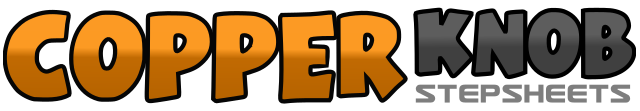 .......Count:64Wall:2Level:Easy Intermediate.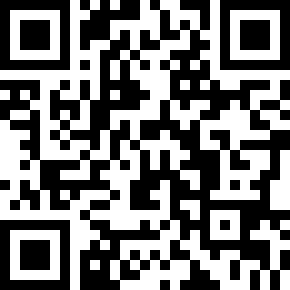 Choreographer:José Miguel Belloque Vane (NL) & Roy Verdonk (NL) - April 2012José Miguel Belloque Vane (NL) & Roy Verdonk (NL) - April 2012José Miguel Belloque Vane (NL) & Roy Verdonk (NL) - April 2012José Miguel Belloque Vane (NL) & Roy Verdonk (NL) - April 2012José Miguel Belloque Vane (NL) & Roy Verdonk (NL) - April 2012.Music:Mi Alma Se Muere (Chosen Few Remix) (feat. Pitbull & Omega) - FuegoMi Alma Se Muere (Chosen Few Remix) (feat. Pitbull & Omega) - FuegoMi Alma Se Muere (Chosen Few Remix) (feat. Pitbull & Omega) - FuegoMi Alma Se Muere (Chosen Few Remix) (feat. Pitbull & Omega) - FuegoMi Alma Se Muere (Chosen Few Remix) (feat. Pitbull & Omega) - Fuego........1-2-3-4Rf Step To Right, Lf Step Together, Rf Step To Right, Bf Jump On The Spot5-6-7-8Lf Step To Left, Rf Step Together, Lf Step To Left, BF Jump On The Spot1-2Rf Touch To Right, Rf Step In Front Of Lf3-4Lf Touch To Left, Lf Step In Front Of Rf5-6Rf Touch To Right, Make 1/2 Turn Right Stepping Rf Together (6 O'clock)7-8Lf Touch To Left, Hitch Left Knee In Front Of Right Leg1-2-3-4Bf Swivel Heels To Left, Bf Swivel Toes To Left, Bf Swivel Heels To Left, Bent Both Knees5-6-7-8Bf Swivel Heels To Right, Bf Swivel Toes To Right, Bf Swivel Heels To Right, Stretch  Both Knees1-2Lf Step Diagonally Forward Left, Rf Touch Back On The Spot3-4Rf Step Diagonal Back Right, Lf Touch Heel Diagonal Forward Left5-6Lf Step Diagonally Forward Left, Rf Touch Back On The Spot7-8Make 1/4 Turn Right Stepping Rf Forward, Lf Scuff Next To Rf (9 O'clock)1-2Lf Rock Forward, Recover Onto Rf3&4Shuffle L/R/L With 1/2 Turn Left (3 O'clock)5-6Rf Rock Forward, Recover Onto Lf7&8Shuffle R/L/R With 1/2 Turn Right (9 O'clock)1-2Lf Step Forward, Make 1/4 Turn Right Step Rf On The Spot (12 O'clock)3-4Lf Stomp Next To Rf, Rf Stomp Next To Lf5-6Lf Step Forward, Make 1/4 Turn Right Step Rf On The Spot (3 O'clock)7-8Lf Stomp Next To Rf, Rf Stomp Next To Lf1-2Lf Step Forward, Hold3-4Make 1/4 Turn Right Step Rf On The Spot , Hold (6 O'clock)5-6Lf Step Forward, Rf Step Forward7-8Lf Step Forward, Rf Touch Next To Lf1-2Rf Rock To Right, Recover Onto Lf3Rf Cross Behind Lf4-5Lf Rock To Left, Recover Onto Rf6Lf Cross In Front Of Rf7-8Clap Hands On Waist Height, Clap Hands Above Head